HIMNO ARGUEDIANO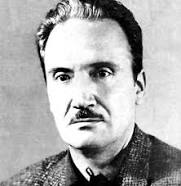 Entonemos con fuerza Arguediana este Himno de vida juvenil,Con el lema “Estudio Trabajo y Honor” Victorias lograremos, Con el lema “Estudio Trabajo y Honor” Hasta la meta final.Gran Arguedas sus obras nos dejo Y su ejemplo para el Perú Con fervor trabajemos unidosLa justicia y verdad brillaránEstudiemos con valor sin cesar Esa luz para siempre nos guieEn la vida  y la paz hasta el fin.